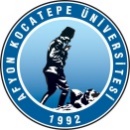 AFYON KOCATEPE ÜNİVERSİTESİHassas Görevler ListesiAFYON KOCATEPE ÜNİVERSİTESİHassas Görevler ListesiAFYON KOCATEPE ÜNİVERSİTESİHassas Görevler ListesiAFYON KOCATEPE ÜNİVERSİTESİHassas Görevler ListesiAFYON KOCATEPE ÜNİVERSİTESİHassas Görevler ListesiAFYON KOCATEPE ÜNİVERSİTESİHassas Görevler ListesiDoküman No	: 1İlk Yayın Tarihi	: 26.12.2022Revizyon Tarihi	:Revizyon No	:BirimAtatürke İlkeleri ve İnkılap Tarihi Uygulama ve Araştırma MerkeziAtatürke İlkeleri ve İnkılap Tarihi Uygulama ve Araştırma MerkeziAtatürke İlkeleri ve İnkılap Tarihi Uygulama ve Araştırma MerkeziAtatürke İlkeleri ve İnkılap Tarihi Uygulama ve Araştırma MerkeziAtatürke İlkeleri ve İnkılap Tarihi Uygulama ve Araştırma MerkeziAtatürke İlkeleri ve İnkılap Tarihi Uygulama ve Araştırma MerkeziAtatürke İlkeleri ve İnkılap Tarihi Uygulama ve Araştırma MerkeziAtatürke İlkeleri ve İnkılap Tarihi Uygulama ve Araştırma MerkeziSıra Noİlgili BirimHassas GörevSorumlu PersonelSorumlu YöneticiRisk DüzeyiGörevin Yerine Getirilmeme SonucuAlınması Gereken Önlemler veya KontrollerMerkez MüdürlüğüMerkez Yönetim kurullarına başkanlık etmek ve kurul kararlarının uygulanmasını sağlamak. Merkez MüdürüMerkez MüdürüYüksekEğitim öğretimin aksaması, kurumsal hedeflere ulaşmada aksaklıklar yaşanması, kurumsal temsil ve yetkinlikte sorunlar yaşanmasıZamanında kurullara başkanlık etmek Kurul kararlarının uygulanmasını sağlamak.Merkez MüdürlüğüKuruluşun amaç ve hedefleriyle değişen fırsatlar arsındaki uyumun korunması ve yönetilmesine destek vermekMerkez MüdürüMerkez MüdürüOrtaGörevin aksamasıPlanlanan hedeflerin yerine getirilmesi için gerekli iç denetimi sağlamakMerkez MüdürlüğüKanun, yönetmelik ve diğer mevzuatın takibi ve uygulanmasıMerkez Müdür YardımcısıMerkez MüdürüYüksekHak kaybıYanlış işlemKanun ve yönetmelik değişiklikleri takip etmekMerkez MüdürlüğüGörevden ayrılan personelin, yönetim kurulu ve danışma kurulu üyelerinin yerine görevlendirme yapılması, personel yoksa üst makamı bilgilendirilmesi Merkez MüdürüMerkez MüdürüYüksekGörevin aksamasıÖzlük hakkı kaybıBirimler arası koordinasyon sağlamak ve görevlendirmeleri zamanında yapmak,
Yeni görev alan personele, görevden ayrılan personelin rapor hazırlayarak bilgilendirilmesini sağlamak.Merkez MüdürlüğüBölüm faaliyet, stratejik plan, performans kriterlerinin hazırlanmasını sağlamakMerkez Müdür YardımcısıMerkez MüdürüOrtaEğitim -öğretimin aksaması, kurumsal hedeflere ulaşılamaması, verim düşüklüğüBölüm akademik kurullarının zamanında toplanmasını sağlamak, dönem ve eğitim yılı ile ilgili gerekli iş bölümü ve güncelleme paylaşımının yapılmasını sağlama             6Merkez MüdürlüğüBölümde eğitim -öğretim faaliyeti, stratejik plan performans kriterleri gibi her yıl yapılması zorunlu çalışmalara destek vermekMerkez Müdür YardımcısıMerkez MüdürüOrtaBölüm akademik ve idari faaliyetlerinde aksama, koordinasyon eksikliği ve kamu zararıKurumun dönemsel çalışmalarının güncellenmesi ve ileriye taşınması için eşgüdümün öneminin vurgulanması ve bu yönde belli kriterlerin düzenliliği için çaba sarf edilmesiOnaylayanProf. Dr. Ahmet ALTINTAŞMerkez MüdürüOnaylayanProf. Dr. Ahmet ALTINTAŞMerkez MüdürüOnaylayanProf. Dr. Ahmet ALTINTAŞMerkez MüdürüOnaylayanProf. Dr. Ahmet ALTINTAŞMerkez MüdürüOnaylayanProf. Dr. Ahmet ALTINTAŞMerkez MüdürüOnaylayanProf. Dr. Ahmet ALTINTAŞMerkez MüdürüOnaylayanProf. Dr. Ahmet ALTINTAŞMerkez MüdürüOnaylayanProf. Dr. Ahmet ALTINTAŞMerkez MüdürüOnaylayanProf. Dr. Ahmet ALTINTAŞMerkez Müdürü